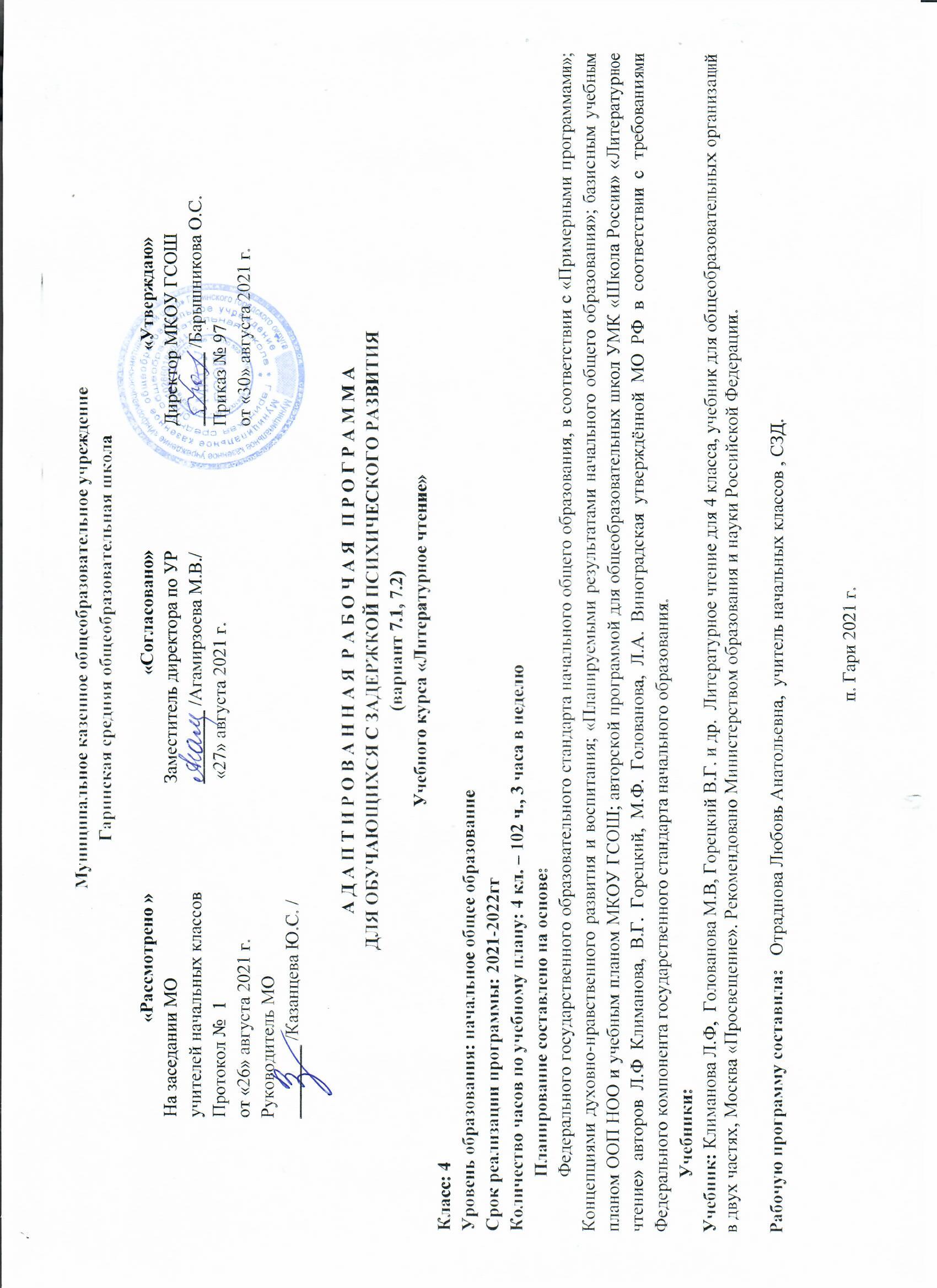 СОДЕРЖАНИЕПсихолого-педагогическая характеристика обучающихся с ЗПРОбучающиеся с задержкой  психического развития  в общеобразовательных классах обучаются по вариантам 7.1 которые предполагают, что обучающийся с ЗПР получает образование, полностью соответствующее по итоговым достижениям к моменту завершения обучения образованию обучающихся, не имеющих ограничений по возможностям здоровья, в те же сроки обучения (1 - 4 классы). Также в общеобразовательных классах НОО обучаются дети с ЗПР по варианту 7.2., которые характеризуются уровнем развития несколько ниже возрастной нормы, отставание может проявляться в целом или локально в отдельных функциях (замедленный темп либо неравномерное становление познавательной деятельности). Отмечаются нарушения внимания, памяти, восприятия и др. познавательных процессов, умственной работоспособности и целенаправленности деятельности, в той или иной степени затрудняющие усвоение школьных норм и школьную адаптацию в целом. Организация процесса обучения этой категории детей осуществляется с учетом специфики усвоения знаний, умений и навыков обучающимися с ЗПР («пошаговом» предъявлении материала, дозированной помощи взрослого, использовании специальных методов, приемов и средств, способствующих как общему развитию обучающегося, так и компенсации индивидуальных недостатков развития).Особые образовательные потребности обучающихся с ЗПРОсобые образовательные потребности различаются у обучающихся с ОВЗ разных категорий, поскольку задаются спецификой нарушения психического развития, определяют особую логику построения учебного процесса и находят своё отражение в структуре и содержании образования. Наряду с этим, современные научные представления об особенностях психофизического развития разных групп обучающихся, позволяют выделить образовательные потребности, как общие для всех обучающихся с ОВЗ, так и специфические, особые.К общим потребностям относятся:получение специальной помощи средствами образования сразу же после выявления первичного нарушения развития;выделение пропедевтического периода в образовании, обеспечивающего преемственность между дошкольным и школьным этапами;получение начального общего образования в условиях образовательных организаций общего или специального типа, адекватного образовательным потребностям обучающегося с ОВЗ;обязательность непрерывности коррекционно-развивающего процесса, реализуемого, как через содержание предметных областей, так и в процессе индивидуальной работы;психологическое сопровождение, оптимизирующее взаимодействие ребенка с педагогами и соучениками;психологическое сопровождение, направленное на установление взаимодействия семьи и образовательной организации;постепенное расширение образовательного пространства, выходящего за пределы образовательной организации.К специфическим (особым) потребностям относятся:адаптация	основной	общеобразовательной	программы	начального	общего образования с учетом необходимости коррекции психофизического развития;обеспечение особой пространственной и временной организации образовательной среды с учетом функционального состояния центральной нервной системы (ЦНС) и нейродинамики психических процессов обучающихся с ЗПР (быстрой истощаемости, низкой работоспособности, пониженного общего тонуса и др.);комплексное сопровождение, гарантирующее получение необходимого лечения, направленного на улучшение деятельности ЦНС и на коррекцию поведения, а также специальной психо-коррекционной помощи, направленной на компенсацию дефицитов эмоционального развития, формирование осознанной саморегуляции познавательной деятельности и поведения;организация процесса обучения с учетом специфики усвоения знаний, умений и навыков обучающимися с ЗПР с учетом темпа учебной работы «пошаговом» предъявлении материала, дозированной помощи взрослого, использовании специальных методов, приемов и средств, способствующих как общему развитию обучающегося, так и компенсации индивидуальных недостатков развития);учет актуальных и потенциальных познавательных возможностей, обеспечение индивидуального темпа обучения и продвижения в образовательном пространстве для разных категорий обучающихся с ЗПР;профилактика и коррекция социокультурной и школьной дезадаптации; постоянный (пошаговый) мониторинг результативности образования и сформированности социальной компетенции обучающихся, уровня и динамики	психофизического развития;обеспечение непрерывного контроля за становлением учебно–познавательной деятельности обучающегося с ЗПР, продолжающегося до достижения уровня, позволяющего справляться с учебными заданиями самостоятельно;постоянное стимулирование познавательной активности, побуждение интереса к себе, окружающему предметному и социальному миру;постоянная помощь в осмыслении и расширении контекста усваиваемых знаний, в закреплении и совершенствовании освоенных умений;специальное	обучение «переносу» сформированных знаний и умений в новые ситуации взаимодействия с действительностью;постоянная актуализация знаний, умений и одобряемых обществом норм поведения;использование преимущественно позитивных средств стимуляции деятельности и поведения;развитие и отработка средств коммуникации, приемов конструктивного общения и взаимодействия (с членами семьи, со сверстниками, с взрослыми), формирование навыков социально одобряемого поведения;специальная психо-коррекционная помощь, направленная на формирование способности к самостоятельной организации собственной деятельности и осознанию возникающих трудностей, формирование умения запрашивать и использовать помощь взрослого;обеспечение взаимодействия семьи и школы (сотрудничество с родителями, активизация ресурсов семьи для формирования социально активной позиции, нравственных и общекультурных ценностей). «Литературное чтение» в начальной школе является неотъемлемой частью курса русского языка, обеспечивающей введение ребенка в мир художественной литературы. Данный предмет способствует повышению читательской компетентности учащихся с ЗПР, формирует потребность в систематическом чтении.  Программа отражает содержание обучения предмету «Литературное чтение» с учетом особых образовательных потребностей учащихся с ЗПР. Сущность специфических для варианта 7.2 образовательных потребностей в приложении к изучению предмета раскрывается в соответствующих разделах пояснительной записки, учитывается в распределении учебного содержания по годам обучения и в тематическом планировании.  Общей целью  изучения предмета «Литературное чтение» является формирование у учащихся навыков чтения и понимания прочитанного, введение ребенка в мир художественной литературы, привитие вкуса к чтению.Овладение учебным предметом «Литературное чтение» представляет сложность для учащихся с (ЗПР). Это связано с недостатками фонематического восприятия, непониманием содержания звучащей речи, бедностью словаря, трудностями порождения связного высказывания, несовершенством навыков чтения, несформированностью основных мыслительных операций.В соответствии перечисленными трудностями и обозначенными во ФГОС НОО учащихся с ЗПР особыми образовательными потребностями определяются общие задачи учебного предмета:формировать фонематическое восприятие, звуковой анализ и синтез;формировать, закреплять и постепенно совершенствовать навыки чтения (сознательного, правильного, беглого и выразительного чтения вслух и про себя);уточнять и обогащать словарный запас путем расширения и дифференциации непосредственных впечатлений и представлений, полученных при чтении;формировать умение полноценно воспринимать литературное произведение в его эмоциональном, образном и логическом единстве, преодолевать недостатки в развитии эмоционально-волевой сферы детей;развивать нравственные и эстетические представления и чувства, художественный вкус, творческое и воссоздающее воображение, корригировать отклонения личностного развития ребенка;преодолевать недостатки в развитии речи учащихся, формировать речевые умения и навыки;развивать и расширять представления об окружающем мире, обогащать чувственный опыт, развивать мыслительную деятельность и познавательную активность;прививать интерес к книге, к самостоятельному чтению;формировать приемы умственной деятельности, необходимые для овладения навыком чтения (наблюдения, сравнения и обобщения);способствовать совершенствованию познавательной деятельности и речевой коммуникации, обеспечивающих преодоление типичных для младших школьников с ЗПР недостатков сферы жизненной компетенции;содействовать достижению личностных, метапредметных и предметных результатов образования.С учетом особых образовательных потребностей детей с ЗПР обозначенные задачи конкретизируются следующим образом:учить выделять последовательность звуков и слогов в словах, использовать знаково-символические средства (при составлении звуковых схем, схем предложения);формировать умение слитного послогового чтения слов с разной слоговой структурой, умение правильно понимать читаемые слова, предложения, небольшие тексты;учить элементам выразительного чтения;учить понимать звучащую речь, отвечать на вопросы по содержанию услышанного произведения, передавать содержание прослушанного;учить использовать формы речевого этикета;познакомить с произведениями устного народного творчества и детской литературы, доступными для восприятия младших школьников с ЗПР, развивать нравственные и эстетические представления и чувства;учить создавать собственный текст по серии иллюстраций к произведению,  на основе личного опыта или впечатлений;развивать и расширять представления об окружающем мире, обогащать чувственный опыт и словарь, развивать мыслительную деятельность и познавательную активность;воспитывать интерес к книгам и чтению;содействовать достижению личностных, метапредметных и предметных результатов образования.	Планируемые результаты освоения литературного чтенияСодержание программы курса литературного чтенияТематическое планированиеКалендарно-тематическое планирование уроков литературного чтения                                                                                                                                                                                                            Муниципальное казенное общеобразовательное учреждениеГаринская средняя общеобразовательная школаА Д А П Т И Р О В А Н Н А Я  Р А Б О Ч А Я   П Р О Г Р А М М АДЛЯ ОБУЧАЮЩИХСЯ С ЗАДЕРЖКОЙ ПСИХИЧЕСКОГО РАЗВИТИЯ(вариант 7.1, 7.2)Учебного курса «Литературное чтение»Класс: 4Уровень образования: начальное общее образованиеСрок реализации программы: 2021-2022ггКоличество часов по учебному плану: 4 кл. – 102 ч., 3 часа в неделюПланирование составлено на основе:Федерального государственного образовательного стандарта начального общего образования, в соответствии с «Примерными программами»; Концепциями духовно-нравственного развития и воспитания; «Планируемыми результатами начального общего образования»; базисным учебным планом ООП НОО и учебным планом МКОУ ГСОШ; авторской программой для общеобразовательных школ УМК «Школа России» «Литературное чтение» авторов Л.Ф Климанова, В.Г. Горецкий, М.Ф. Голованова, Л.А. Виноградская утверждённой МО РФ в соответствии с требованиями Федерального компонента государственного стандарта начального образования. Учебники:Учебник: Климанова Л.Ф,  Голованова М.В, Горецкий В.Г. и др.  Литературное чтение для 4 класса, учебник для общеобразовательных организаций в двух частях, Москва «Просвещение». Рекомендовано Министерством образования и науки Российской Федерации.Рабочую программу составила:   Отраднова Любовь Анатольевна,  учитель начальных классов , СЗД.п. Гари 2021 г.IПланируемые результаты……………………………………………………………………………….8IIСодержание учебного курса…………………………………………………………………………….15IIIКалендарно-тематическое планирование……………………………………………………………22ВАРИАНТ 7.1ВАРИАНТ 7.2ЛИЧНОСТНЫЕ РЕЗУЛЬТАТЫУчащиеся научатся-понимать, что отношение к Родине начинается с отношений к семье и к малой родине, находитьпримеры самоотверженной любви к малой родине среди героев прочитанных произведений; -собирать материал для проведения заочных экскурсий по любимым местам своей Родины, местам, воспетым в произведениях писателей и поэтов, доносить эту информацию до слушателей, используя художественные формы изложения (литературный журнал, уроки-концерты, уроки-праздники, уроки-конкурсы и пр.);-составлять сборники стихов и рассказов о Родине, включать в них и произведения собственногосочинения;-принимать участие в проекте на тему «Моя Родина в произведениях великих художников, поэтови музыкантов».Учащиеся получат возможность научиться-Фиксировать собственные неудачи по выполнению правил, задумываться над причинами.-Пользоваться разнообразными формами самооценивания и взаимооценивания на уроке,понимать, что входит в критерии оценивания той или иной деятельности на уроке.-Осознавать, что свобода всегда связана с ответственностью за свои поступки, что быть свободным, это значит выбирать из многих альтернатив на основе морали и нравственных принципов.-Анализировать причины безответственного и несамостоятельного поведения литературных героев, делать на основе этого выводы, соотносить их с нормами морали и нравственности.-Переносить примеры ответственного и самостоятельного поведения в свой личный жизненный опыт, объяснять необходимость использования готовой модели поведения для своего самосовершенствования-Самостоятельно выполнять домашнее задание по литературному чтению.-Сознательно расширять свой личный читательский опыт в области поэзии, осознавая, что поэзия открывается лишь тому, кто её чувствует и понимает, часто к ней обращается.-Познавать национальные традиции своего народа, сохранять их.-Рассказывать о своей Родине, об авторах и их произведениях о Родине, о памятных местах своей малой родины.-Находить в Интернете, в библиотеке произведения о Родине, о людях, совершивших подвиг во имя своей Родины.-Создавать свои собственные проекты о Родине, писать собственные произведения о Родине.МЕТАПРЕДМЕТНЫЕ РЕЗУЛЬТАТЫРегулятивныеУчащиеся научатся:-формулировать учебную задачу урока коллективно, в мини-группе или паре;-читать в соответствии с целью чтения (в темпе разговорной речи, без искажений, выразительно, выборочно и пр.);-осмыслять коллективно составленный план работы на уроке и план, выработанный группой сверстников (парой), предлагать свой индивидуальный план работы (возможно, альтернативный) или некоторые пункты плана, приводить аргументы в пользу своего плана работы;-принимать замечания, конструктивно обсуждать недостатки предложенного плана;-выбирать наиболее эффективный вариант плана для достижения результатов изучения темы урока; если план одобрен, следовать его пунктам, проверять и контролировать их выполнение;-оценивать свою работу в соответствии с заранее выработанными критериями и выбранными формами оценивания;-определять границы собственного знания и незнания по теме самостоятельно;-фиксировать по ходу урока и в конце урока удовлетворённость/неудовлетворённость своей работой на уроке (с помощью шкал, значков «+» и «−», «?», накопительной системы баллов);-фиксировать индивидуальные причины неудач в письменной форме в рабочей тетради или в пособии «Портфель достижений».Учащиеся получат возможность научиться:-самостоятельно обнаруживать и формулировать учебную задачу, понимать конечный результат, выбирать возможный путь для достижения данного результата; свободно пользоваться выбранными критериями для оценки своих достижений;-самостоятельно интерпретировать полученную информацию в процессе работы на уроке и преобразовывать её из одного вида в другой;-владеть приёмами осмысленного чтения, использовать различные виды чтения;-пользоваться компьютерными технологиями как инструментом для достижения своих учебных целей.ПознавательныеУчащиеся научатся:-находить необходимую информацию в тексте литературного произведения, фиксировать полученную информацию с помощью рисунков, схем, таблиц;-анализировать литературный текст с опорой на систему вопросов учителя (учебника), выявлять основную мысль произведения, обсуждать её в парной и групповой работе;-находить в литературных текстах сравнения и эпитеты, олицетворения, использовать авторские сравнения, эпитеты и олицетворения в своих творческих работах;-сравнивать летопись и былину, сказку волшебную и былину, житие и рассказ, волшебную сказку и фантастическое произведение; находить в них сходства и различия;-сравнивать литературное произведение со сценарием театральной постановки, кинофильмом, диафильмом или мультфильмом;-находить пословицы и поговорки, озаглавливать темы раздела, темы урока или давать название выставке книг;-сравнивать мотивы поступков героев из разных литературных произведений, выявлять особенности их поведения в зависимости от мотива;-создавать высказывание (или доказательство своей точки зрения) по теме урока из 9—10 предложений;-понимать смысл и значение создания летописей, былин, житийных рассказов, рассказов и стихотворений великих классиков литературы (Пушкина, Лермонтова, Чехова, Толстого, Горького и др.) для русской и мировой литературы;-проявлять индивидуальные творческие способности при сочинении эпизодов, небольших стихотворений, в процессе чтения по ролям, при инсценировании и выполнении проектных заданий;-предлагать вариант решения нравственной проблемы исходя из своих нравственных установок и ценностей и учитывая условия, в которых действовал герой произведения, его мотивы и замысел автора;-определять основную идею произведений разнообразных жанров (летописи, былины, жития, сказки, рассказа, фантастического рассказа, лирического стихотворения), осознавать смысл изобразительно-выразительных средств языка произведения, выявлять отношение автора к описываемым событиям и героям произведения.Учащиеся получат возможность научиться:-самостоятельно анализировать художественные произведения разных жанров, определять мотивы поведения героя и смысл его поступков; соотносить их с нравственными нормами; делать свой осознанный выбор поведения в такой же ситуации;-определять развитие настроения; выразительно читать, отражая при чтении развитие чувств;-создавать свои собственные произведения с учётом специфики жанра и с возможностью использования различных выразительных средств.КоммуникативныеУчащиеся научатся:высказывать свою точку зрения (9—10 предложений) на прочитанное произведение, проявлять активность и стремление высказываться, задавать вопросы;формулировать цель своего высказывания вслух, используя речевые клише: «Мне хотелось бы сказать...», «Мне хотелось бы уточнить...», «Мне хотелось бы объяснить, привести пример...» и пр.;пользоваться элементарными приёмами убеждения, приёмами воздействия на эмоциональную сферу слушателей;-участвовать в полилоге, самостоятельно формулировать вопросы, в том числе неожиданные и оригинальные, по прочитанному произведению;-создавать 5—10 слайдов к проекту, письменно фиксируя основные положения устного высказывания;-способствовать созданию бесконфликтного взаимодействия между участниками диалога (полилога);-демонстрировать образец правильного ведения диалога (полилога);-предлагать способы саморегуляции в сложившейся конфликтной ситуации;-определять цитаты из текста литературного произведения, выдержки из диалогов героев, фразы и целые абзацы рассуждений автора, доказывающие его отношение к описываемым событиям;-использовать найденный текстовый материал в своих устных и письменных высказываниях и рассуждениях;-отвечать письменно на вопросы, в том числе и проблемного характера, по прочитанному произведению; определять совместно со сверстниками задачу групповойработы (работы в паре), распределять функции в группе (паре) при выполнении заданий, при чтении по ролям, при подготовке инсценировки, проекта, выполнении исследовательских и творческих заданий;-определять самостоятельно критерии оценивания выполнения того или иного задания (упражнения); оценивать свои достижения по выработанным критериям;-оценивать своё поведение по критериям, выработанным на основе нравственных норм, принятых в обществе;-искать причины конфликта в себе, анализировать причины конфликта, самостоятельно разрешать конфликтные ситуации;-обращаться к перечитыванию тех литературных произведений, в которых отражены схожие конфликтные ситуации;-находить в библиотеке книги, раскрывающие на художественном материале способы разрешения конфликтных ситуаций;-находить все источники информации, отбирать из них нужный материал, перерабатывать, систематизировать, выстраивать в логике, соответствующей цели;-самостоятельно готовить презентацию из 9—10 слайдов, обращаясь за помощью к взрослым только в случае серьёзных затруднений;-использовать в презентации не только текст, но и изображения, видеофайлы;-озвучивать презентацию с опорой на слайды, на которых представлены цель и план выступления.Учащиеся получат возможность научиться:-участвовать в диалоге, полилоге, свободно высказывать свою точку зрения, не обижая других;-договариваться друг с другом, аргументировать свою позицию с помощью собственного жизненного и учебного опыта, на основе прочитанных литературных произведений;-интерпретировать литературное произведение в соответствии с поставленными задачами, оценивать самостоятельно по созданным критериям уровень выполненной работы.ПРЕДМЕТНЫЕ РЕЗУЛЬТАТЫВиды речевой и читательской деятельностиУчащиеся научатся:-понимать значимость произведений великих русских писателей и поэтов (Пушкина, Толстого, Чехова, Тютчева, Фета, Некрасова и др.) для русской культуры;-читать вслух бегло, осознанно, без искажений, интонационно объединять слова в предложении и предложения в тексте, выражая своё отношение к содержанию и героям произведения;-выбирать при выразительном чтении интонацию, темп, логическое ударение, паузы, особенности жанра (сказка сказывается, стихотворение читается с чувством, басня читается с сатирическими нотками и пр.);-пользоваться элементарными приёмами анализа текста с целью его изучения и осмысливания; осознавать через произведения великих мастеров слова нравственные и эстетические ценности (добра, мира, терпения, справедливости, трудолюбия); эстетически воспринимать произведения литературы, замечать образные выражения в поэтическом тексте, понимать, что точно подобранное автором слово способно создавать яркий образ;-участвовать в дискуссиях на нравственные темы; подбирать примеры из прочитанных произведений;-формулировать вопросы (один-два) проблемного характера к изучаемому тексту; находить эпизоды из разных частей прочитанного произведения, доказывающие собственный взгляд на проблему;-делить текст на части, подбирать заглавия к ним, составлять самостоятельно план пересказа, продумывать связки для соединения частей;-находить в произведениях средства художественной выразительности;-готовить проекты о книгах и библиотеке; участвовать в книжных конференциях и выставках; пользоваться алфавитным и тематическим каталогом в городской библиотеке.Учащиеся получат возможность научиться:-осознавать значимость чтения для дальнейшего успешного обучения по другим предметам;-приобрести потребность в систематическом просматривании, чтении и изучении справочной, научно-познавательной, учебной и художественной литературы;-воспринимать художественную литературу как вид искусства;-осмысливать нравственное преображение героя, раскрываемое автором в произведении, давать ему нравственно-эстетическую оценку.-соотносить нравственно-эстетические идеалы автора, раскрытые в произведении, со своими эстетическими представлениями и представлениями о добре и зле;-на практическом уровне овладеть некоторыми видами письменной речи (повествование — создание текста по аналогии, рассуждение — письменный ответ на вопрос, описание — характеристика героя);-работать с детской периодикой.Творческая деятельностьУчащиеся научатся:-пересказывать содержание произведения подробно, выборочно и кратко, опираясь на самостоятельно составленный план; соблюдать при пересказе логическую последовательность и точность изложения событий; составлять план, озаглавливать текст; пересказывать текст, включающий элементы описания (природы, внешнего вида героя, обстановки) или рассуждения; пересказывать текст от 3-го лица;-составлять рассказы об особенностях национальных праздников и традиций на основе прочитанных произведений (фольклора, летописей, былин, житийных рассказов);-подбирать материалы для проекта, записывать пословицы, поговорки, мудрые мысли известных писателей, учёных по данной теме, делать подборку наиболее понравившихся, осмыслять их, переводить в принципы жизни; готовить проекты на тему праздника («Русские национальные праздники», «Русские традиции и обряды», «Православные праздники на Руси» и др.); участвовать в литературных викторинах, конкурсах чтецов, литературных праздниках, посвящённых великим русским поэтам; участвовать в читательских конференциях;-писать отзыв на прочитанную книгу.Учащиеся получат возможность научиться:-создавать собственные произведения, интерпретируя возможными способами произведения авторские (создание кинофильма, диафильма, драматизация, постановка живых картин и т. д.).Литературоведческая пропедевтикаУчащиеся научатся:-сравнивать, сопоставлять, делать элементарный анализ различных текстов, используя ряд литературоведческих понятий(фольклорная и авторская литература, структура текста, герой, автор) и средств художественной выразительности (сравнение, олицетворение, метафора).Учащиеся получат возможность научиться:-определять позиции героев и позицию автора художественного текста;-создавать прозаический или поэтический текст по аналогии на основе авторского текста, используя средства художественной выразительности.В общей системе коррекционно-развивающей работы предмет «Литературное чтение» позволяет наиболее достоверно проконтролировать наличие позитивных изменений по ниже перечисленным параметрам.В формировании фонематического восприятия, звукового анализа и синтеза:развитие умения устанавливать последовательность звуков в слове, осуществлять звуко-буквенный анализ слов;понимание содержания звучащей речи.В формировании навыков сознательного и правильного чтения вслух:овладение навыком плавного слогового чтения слогов, слов и предложений, состоящих из слов несложной слоговой структуры;определение последовательности событий, понимание прочитанного.В уточнении и обогащении словарного запаса путем расширения и дифференциации непосредственных впечатлений и представлений, полученных при чтении:накопление необходимых сведений и знаний об окружающей действительности;понимание лексического значения отдельных слов и содержания текстов в целом.В развитии нравственных и эстетических представлений и чувств, творческого и воссоздающего воображения, коррекции отклонений личностного развития ребенка:развитие умение сопереживать героям;умение охарактеризовать действующих лиц и дать оценку их поступкам.В преодолении недостатков в развитии речи обучающихся, в формировании речевых умений:осознание цели речевого высказывания;умение задавать вопрос по услышанному произведению;умение слушать выступления товарищей, дополнять ответы по ходу беседы.В развитии и расширении представлений об окружающем мире, обогащении чувственного опыта, развитии мыслительной деятельности и познавательной активности:умение отвечать на вопросы, нацеленные на осознание причинно-следственных связей по содержанию;формирование запаса литературных художественных впечатлений;понимать главную идею произведения, правильно оценивать поступки героев;актуализация жизненного опыта при анализе содержания прочитанного;развитие у детей интереса к художественной литературе.Личностные результаты освоения РП по учебному предмету «Литературное чтение» могут проявиться в:принятии и освоении социальной роли учащегося, формировании и развитии социально значимых мотивов учебной деятельности;формировании эстетических потребностей, ценностей и чувств (на основе знакомства с литературными произведениями);развитии доброжелательности и эмоционально-нравственной отзывчивости, понимания и сопереживания чувствам других людей (одноклассников);развитии адекватных представлений о собственных возможностях;овладении навыками коммуникации (с учителем, одноклассниками).Метапредметные результаты освоения РП по учебному предмету «Литературное чтение» включают осваиваемые учащимися универсальные учебные действия (познавательные, регулятивные и коммуникативные), обеспечивающие овладение ключевыми компетенциями (составляющими основу умения учиться).С учетом индивидуальных возможностей и особых образовательных потребностей учащихся с ЗПР метапредметные  результаты могут быть обозначены следующим образом.Сформированные познавательные универсальные учебные действия проявляются возможностью:осознавать цель выполняемых действий и наглядно представленный способ ее достижения;кодировать и перекодировать информацию;осуществлять разносторонний анализ объекта (содержание услышанного, прочитанного).Сформированные регулятивные универсальные учебные действия проявляются возможностью:понимать смысл предъявляемых учебных задач (прочитать, ответить на вопросы по содержанию);планировать свои действия в соответствии с поставленной задачей и условием ее реализации;вносить необходимые коррективы в действия на основе их оценки и учета характера сделанных ошибок (совершенствование связного высказывания).Сформированные коммуникативные универсальные учебные действия проявляются возможностью:адекватно использовать речевые средства для решения коммуникативных и познавательных задач;слушать собеседника и вести диалог;использовать формулы речевого этикета во взаимодействии с соучениками и учителем.Учебный предмет «Литературное чтение» имеет большое значение для формирования сферы жизненной компетенции, мониторинг становления которой оценивается по ниже перечисленным направлениям.Развитие адекватных представлений о собственных возможностях проявляется в умениях:обратиться за помощью к учителю при непонимании услышанного или прочитанного, сформулировать запрос о помощи;распределять время на выполнение задания в обозначенный учителем отрезок времени;словесно обозначать цель выполняемых действий и их результат.Овладение навыками коммуникации и принятыми ритуалами социального взаимодействия проявляется:в умении слушать внимательно и адекватно реагировать на обращенную речь, получать и уточнять информацию от собеседника;в умении отвечать на вопросы учителя, адекватно реагировать на его одобрение и порицание, критику со стороны одноклассников;в умении выражать свои намерения, просьбы, пожелания, благодарность.Способность к осмыслению и дифференциации картины мира, ее пространственно- временной организации проявляется:в понимании роли литературного чтения в трансляции культурного наследия;в умении делиться своими впечатлениями, наблюдениями, личным опытом.Способность к осмыслению социального окружения, своего места в нем, принятие соответствующих возрасту ценностей и социальных ролей проявляется:в соблюдении правил речевого поведения в учебных ситуациях с учителем и одноклассниками;в умении использовать принятые на уроках социальные ритуалы (выразить просьбу, намерение, умение корректно привлечь к себе внимание учителя).Предметные результаты:понимание литературы как явления национальной и мировой культуры, средства сохранения и передачи нравственных ценностей и традиций;осознание значимости чтения для личного развития; формирование представлений о мире, российской истории и культуре, первоначальных этических представлений, понятий о добре и зле, нравственности; успешности обучения по всем учебным предметам;осознанное, правильное, плавное чтение вслух целыми словами с использованием некоторых средств устной выразительности речи;понимание роли чтения, использование разных видов чтения;формирование умения осознанно воспринимать и оценивать содержание текстов, участие в обсуждении прочитанных произведений, умение высказывать отношение к поступкам героев, оценивать поступки героев и мотивы поступков с учетом принятых в обществе норм и правил;достижение необходимого для продолжения образования уровня читательской компетентности, общего речевого развития, т.е. овладение техникой чтения вслух и про себя, элементарными приемами интерпретации, анализа и преобразования художественных, научно-популярных и учебных текстов;формирование потребности в систематическом чтении;выбор с помощью взрослого интересующей литературы.Содержательные линииТребования ФГОС к планируемымрезультатам по предметуТребования ФГОС к планируемымрезультатам по предметуБазовый уровень (обучающийся научится)Повышенный уровень (обучающийся получит возможность научиться)Виды речевой и читательской деятельностиУмение слушать Адекватное понимание содержания звучащей речи, умение отвечать на вопросы, определение последовательности событий. Развитие умения наблюдать за выразительностью речи.Постепенный переход от слогового к плавному осмысленному, правильному  чтению целыми словами вслух. Постепенное увеличение скорости чтения. Развитие умения переходить от чтения вслух к чтению про себяОтличать текст от набора предложений. Самостоятельное определение темы и главной мысли текста. Умение работать с разными видами информацииПересказ текста, развитие умения предвосхищать ход развития сюжета, последовательность событий.осознавать смысл традиций и праздников русского народа, сохранять традиции семьи и школы, осмысленно готовится к национальным праздникам; составлять высказывания   о самых ярких и впечатляющих событиях, происходящих в дни семейных праздников,  делиться впечатлениями о праздниках с друзьями и товарищами по классу; употреблять пословицы и поговорки в учебных диалогах и высказываниях на заданную тему; читать вслух бегло, осознанно, без искажений,  выразительно, передавая своё отношение к прочитанному, выделяя при чтении важные по смыслу слова, соблюдая паузы между предложениями и частями текста; понимать и осознавать, почему поэт воспевает родную природу, какие чувства при этом испытывает, как это характеризует самого поэта; рассуждать о категориях «добро» и «зло», «красиво» и «безобразно», употреблять данные понятия и их смысловые оттенки в своих оценочных высказываниях; предлагать свои варианты разрешения конфликтных ситуаций и нравственных дилеммпользоваться элементарными приёмами анализа текста по вопросам учителя (учебника).осуществлять переход с  уровня событий  восприятия произведения к пониманию главной мысли; соотносить главную мысль произведения с пословицей или поговоркой; понимать, позицию какого героя произведения поддерживает автор, находить этому доказательства в тексте; задавать вопросы по прочитанному произведению, находить на них ответы в тексте; находить эпизод из прочитанного произведения для ответа на вопрос или подтверждения собственного мнения;делить текст на части; озаглавливать части, подробно пересказывать, опираясь на составленный под руководством  учителя план; находить книги для самостоятельного чтения в различных библиотеках (школьной, домашней, городской, виртуальной и др.); при выборе книг и поиске информации опираться на информационный аппарат книги, её элементы; получать удовольствие от самостоятельного чтения произведений различных жанров;  делиться своими впечатлениями о прочитанных книгах, участвовать в диалогах и дискуссиях о прочитанных книгах; пользоваться тематическим каталогом в школьной библиотеке.понимать значимость великих русских писателей и поэтов (Пушкина, Толстого, Чехова, Тютчева, Фета, Некрасова и др.) для русской культуры; читать вслух бегло, осознанно, без искажений, интонационно объединять слова в предложении и предложения в тексте, выражая своё отношение к содержанию и героям произведения.пользоваться элементарными приёмами анализа текста с целью его изучения и осмысления; осознавать через произведения великих мастеров слова их нравственные и эстетические ценности (добра, мира, терпения, справедливости, трудолюбия), присущие практически всем российским гражданам; эстетически воспринимать произведения литературы, замечать красивое образное слово в поэтическом тексте,  понимать, что точно подобранное автором слово способно создавать яркий и неожиданный образ. участвовать в дискуссиях на нравственные темы; подбирать примеры из прочитанных произведений, иллюстрирующие образец нравственного поведения; формулировать  вопросы проблемного характера к изучаемому тексту; находить эпизоды из разных частей  прочитанного произведения, доказывающие собственный взгляд на проблему; делить текст на части, подбирать заглавия к ним, составлять самостоятельно план для пересказа,  продумывать связки для соединения частей.домысливать образ, данный автором лишь намёком, набросанный некоторыми штрихами, создавать словесный портрет на основе авторского замысла.выбирать при выразительном чтении интонацию, темп, логическое ударение, паузы, особенности жанра (сказка сказывается, стихотворение читается с чувством, басня читается с сатирическими нотками и пр.). находить в произведениях средства художественной выразительности (сравнение, эпитет).готовить проекты о книгах и библиотеке; участвовать в книжных конференциях и выставках; пользоваться алфавитным и тематическим каталогом в городской библиотеке; пользоваться предметным и систематическим каталогом в школьной библиотеке.Творческая деятельностьЧтение по ролям,  инсценирование, устное словесное рисование, знакомство с различными способами работы с деформированным текстом, развитие умения различать состояние природы в различные времена года, настроения людей, оформлять свои мысли в устной и письменной речи.сочинять свои произведения  малых жанров устного народного творчества  в соответствии с жанровыми особенностями и индивидуальной задумкой;писать  небольшие по объему сочинения и изложения о значимости чтения в жизни человека, по пословице, по аналогии с прочитанным текстом – повествованием. пересказывать содержание произведения  выборочно и сжато.сказывать русские народные сказки, находить в них непреходящие нравственные ценности русского человека, осознавать русские национальные традиции и праздники, описываемые в народных сказках.пересказывать содержание произведения подробно, выборочно и кратко, опираясь на самостоятельно составленный план;  соблюдать при пересказе логическую последовательность и точность изложения событий; составлять план, озаглавливать текст; пересказывать текст, включающий элементы описания (природы, внешнего вида героя, обстановки) или рассуждения; пересказывать текст от 3-го лица; составлять рассказы об особенностях национальных праздников и традиций на основе прочитанных произведений (фольклора, летописей, былин, житийных рассказов).подбирать материалы для проекта, записывать пословицы, поговорки,  высказывания мудрецов, известных писателей, артистов, учёных по данной теме, делать подборку наиболее понравившихся, осмыслять их, переводить в принципы жизни; готовить проекты на тему «Русские национальные праздники», «Русские традиции и обряды», «Православные праздники на Руси» и др.; участвовать в литературных викторинах, конкурсах чтецов, литературных праздниках, посвящаемых великим русским поэтам; участвовать в читательских конференциях.писать отзыв на прочитанную книгу.Литературоведческая пропедевтика Нахождение в тексте с помощью учителя синонимов, антонимов, эпитетов и осмысление их значения. Сравнение прозаической и стихотворной речи, жанровое разнообразие произведений: малые жанры (колыбельные песни, потешки, пословицы, поговорки, загадки, сказки. Сказки о животных, бытовые, волшебные, литературные (авторские). Рассказ, стихотворение, басня – общее представление о жанре.понимать особенности стихотворения: расположение строк, рифму, ритм; определять героев басни, характеризовать их, понимать мораль и разъяснять её своими словами; соотносить с пословицами и поговорками; понимать, позицию какого героя произведения поддерживает автор, находить этому доказательства в тексте.осмыслять специфику народной и литературной сказки, рассказа и басни, лирического стихотворения; различать народную и литературную сказки, находить в тексте доказательства различия и сходства.находить в произведении средства художественной выразительности (сравнение, олицетворение).сравнивать, сопоставлять, делать элементарный анализ различных текстов, используя ряд литературоведческих понятий (фольклорная и авторская литература, структура текста, герой, автор) и средств художественной выразительности (сравнение, олицетворение, метафора);определять позиции героев и позицию автора художественного текста;создавать прозаический или поэтический текст по аналогии на основе авторского текста, используя средства художественной выразительности. Круг детского чтенияПроизведения устного народного творчества разных народов. Знакомство с творчеством А,С, Пушкина, М,Ю, Лермонтова Л.Н.Толстого и других классиков детской литературы и зарубежной литературы, доступной для детского восприятия. Основные темы детского чтения: фольклор разных народов, произведения о Родине, природе, детях, братьях наших меньших, добре, дружбе, честности, юмористические произведенияориентироваться в книге по оглавлению, находить форзац, главы учебника;- выделять основную тему произведения, для краткого описания литературного произведения и книги, грамотно использовать понятия: “сюжет”, “герои”, “персонажи”, “образ”, “эпизод”, “репродукция”, “эпиграф” и др.;- находить разделы  “Проверь себя” и др., ориентироваться в заданиях учебника по значкам;- пользоваться словарем учебника и справочной литературой, выполняя задания “Прочитай дополнительно”;- дополнительно ознакомиться с произведениями в хрестоматии;- представлять тематическое многообразие литературы разных времен и народов.  - различать тематику книг, понимать назначение различных книг;- ориентироваться в мире детской литературы на основе знакомства с произведениями отечественной литературы;- определять особенности произведений зарубежной литературы;- рассказывать ( в том числе по плану) о прочитанных самостоятельно произведениях, книгах;- ориентироваться в публичной библиотеке;- называть одно периодическое детское литературно – художественное изданиеК концу 4 классанаизусть не менее 15 стихотворений; названия, основное содержание изученных литературных произведений, их авторов;элементы книги (обложка, оглавление, титульный лист, иллюстрация).уметь:повышать и понижать голос в соответствии со знаками препинания и характером содержания;соблюдать паузы  и выбирать темп чтения в зависимости от смысла читаемого;определять тему и главную мысль произведения;воспроизводить содержание текста по вопросам или картинному плану, данному в учебнике;подробно пересказывать небольшие произведения с отчетливо выраженным сюжетом;отвечать на вопросы по содержанию текста, находить в нем предложения, подтверждающие устное высказывание;раскрывать содержание иллюстраций к произведению; соотносить их с отрывками рассказа, находить в тексте слова соответствующие им;делить текст на части, озаглавливать их, выявлять основную мысль прочитанного;сопоставлять слова близкие по значению; понимать значение слов и выражений в контексте: различать простейшие случаи многозначности слов, отыскивать в тексте слов и выражений, характеризующих событие, действующих лиц, картины природы;ориентироваться в учебной книге: знакомство с содержанием; нахождение в нем названия нужного произведения; умение пользоваться заданиями и вопросами, помещёнными в учебных книгах;читать стихотворные произведения наизусть (по выбору);различать жанры художественной литературы (сказка, рассказ, басня, летопись, былина), различать сказки народные и литературные; приводить примеры произведений фольклора (пословицы, загадки, сказки).овладеть навыками сознательного, правильного и выразительного чтения целыми словами при темпе громкого чтения незнакомого текста не ниже 90  слов в минутуИспользовать приобретённые знания и умения в практической деятельности и повседневной жизни для:самостоятельного чтения книг;высказывания оценочных суждений о прочитанном произведении (герое, событии);самостоятельного выбора и определения содержания книги по её элементам;работы с различными источниками информации (словарями, справочниками, в том числе на электронных носителях).№п/пНазвание темыКоличество часов1Летописи, былины, сказания, жития92Чудесный мир классики173Поэтическая тетрадь № 174Литературные сказки125Делу время – потехе час76Страна детства77Поэтическая тетрадь № 238Природа и мы119Родина510Страна Фантазия711Зарубежная литература17№ Тема урокаДата проведенияПланируемые результаты освоения учебного предмета Летописи, былины, сказания, жития (9ч)Летописи, былины, сказания, жития (9ч)Летописи, былины, сказания, жития (9ч)Летописи, былины, сказания, жития (9ч)1Знакомство с названием раздела, прогнозирование его содержания. Что уже знаем и умеем. В мире книгПрогнозировать содержание раздела. Планировать работу на уроке. Читать отрывки из древнерусской летописи.Находить в тексте летописи данные о различных исторических фактах. Сравнивать текс летописи с художественным текстом. Определять героя былины и характеризовать его с опорой на текст.Составлять рассказ по репродукции картин известных художников. Пересказывать былину от лица её героя.Находить в тексте слова, описывающие внешний вид героя, его характер и поступки.Сравнивать былины и волшебные сказки.Рассказывать об известном историческом событии на основе опорных слов и других источников информации.Описывать скульптурный памятник известному человеку.Проверять себя и оценивать свои достижения2 Былины. «Ильины три поездочки»Прогнозировать содержание раздела. Планировать работу на уроке. Читать отрывки из древнерусской летописи.Находить в тексте летописи данные о различных исторических фактах. Сравнивать текс летописи с художественным текстом. Определять героя былины и характеризовать его с опорой на текст.Составлять рассказ по репродукции картин известных художников. Пересказывать былину от лица её героя.Находить в тексте слова, описывающие внешний вид героя, его характер и поступки.Сравнивать былины и волшебные сказки.Рассказывать об известном историческом событии на основе опорных слов и других источников информации.Описывать скульптурный памятник известному человеку.Проверять себя и оценивать свои достижения3 «Три поездки Ильи Муромца» (в пересказе И.Карнауховой)Прогнозировать содержание раздела. Планировать работу на уроке. Читать отрывки из древнерусской летописи.Находить в тексте летописи данные о различных исторических фактах. Сравнивать текс летописи с художественным текстом. Определять героя былины и характеризовать его с опорой на текст.Составлять рассказ по репродукции картин известных художников. Пересказывать былину от лица её героя.Находить в тексте слова, описывающие внешний вид героя, его характер и поступки.Сравнивать былины и волшебные сказки.Рассказывать об известном историческом событии на основе опорных слов и других источников информации.Описывать скульптурный памятник известному человеку.Проверять себя и оценивать свои достижения4Летописи. «И повесил Олег щит свой на вратах Царьграда»Прогнозировать содержание раздела. Планировать работу на уроке. Читать отрывки из древнерусской летописи.Находить в тексте летописи данные о различных исторических фактах. Сравнивать текс летописи с художественным текстом. Определять героя былины и характеризовать его с опорой на текст.Составлять рассказ по репродукции картин известных художников. Пересказывать былину от лица её героя.Находить в тексте слова, описывающие внешний вид героя, его характер и поступки.Сравнивать былины и волшебные сказки.Рассказывать об известном историческом событии на основе опорных слов и других источников информации.Описывать скульптурный памятник известному человеку.Проверять себя и оценивать свои достижения5«И вспомнил Олег коня своего»Прогнозировать содержание раздела. Планировать работу на уроке. Читать отрывки из древнерусской летописи.Находить в тексте летописи данные о различных исторических фактах. Сравнивать текс летописи с художественным текстом. Определять героя былины и характеризовать его с опорой на текст.Составлять рассказ по репродукции картин известных художников. Пересказывать былину от лица её героя.Находить в тексте слова, описывающие внешний вид героя, его характер и поступки.Сравнивать былины и волшебные сказки.Рассказывать об известном историческом событии на основе опорных слов и других источников информации.Описывать скульптурный памятник известному человеку.Проверять себя и оценивать свои достижения6Житийная литература. Житие Сергия РадонежскогоПрогнозировать содержание раздела. Планировать работу на уроке. Читать отрывки из древнерусской летописи.Находить в тексте летописи данные о различных исторических фактах. Сравнивать текс летописи с художественным текстом. Определять героя былины и характеризовать его с опорой на текст.Составлять рассказ по репродукции картин известных художников. Пересказывать былину от лица её героя.Находить в тексте слова, описывающие внешний вид героя, его характер и поступки.Сравнивать былины и волшебные сказки.Рассказывать об известном историческом событии на основе опорных слов и других источников информации.Описывать скульптурный памятник известному человеку.Проверять себя и оценивать свои достижения7Житие Сергия РадонежскогоПрогнозировать содержание раздела. Планировать работу на уроке. Читать отрывки из древнерусской летописи.Находить в тексте летописи данные о различных исторических фактах. Сравнивать текс летописи с художественным текстом. Определять героя былины и характеризовать его с опорой на текст.Составлять рассказ по репродукции картин известных художников. Пересказывать былину от лица её героя.Находить в тексте слова, описывающие внешний вид героя, его характер и поступки.Сравнивать былины и волшебные сказки.Рассказывать об известном историческом событии на основе опорных слов и других источников информации.Описывать скульптурный памятник известному человеку.Проверять себя и оценивать свои достижения8 Обобщающий урок – игра « Летописи, былины, сказания, жития».Прогнозировать содержание раздела. Планировать работу на уроке. Читать отрывки из древнерусской летописи.Находить в тексте летописи данные о различных исторических фактах. Сравнивать текс летописи с художественным текстом. Определять героя былины и характеризовать его с опорой на текст.Составлять рассказ по репродукции картин известных художников. Пересказывать былину от лица её героя.Находить в тексте слова, описывающие внешний вид героя, его характер и поступки.Сравнивать былины и волшебные сказки.Рассказывать об известном историческом событии на основе опорных слов и других источников информации.Описывать скульптурный памятник известному человеку.Проверять себя и оценивать свои достижения9 Оценка достижений. Проект « Создание календаря исторических событий».Прогнозировать содержание раздела. Планировать работу на уроке. Читать отрывки из древнерусской летописи.Находить в тексте летописи данные о различных исторических фактах. Сравнивать текс летописи с художественным текстом. Определять героя былины и характеризовать его с опорой на текст.Составлять рассказ по репродукции картин известных художников. Пересказывать былину от лица её героя.Находить в тексте слова, описывающие внешний вид героя, его характер и поступки.Сравнивать былины и волшебные сказки.Рассказывать об известном историческом событии на основе опорных слов и других источников информации.Описывать скульптурный памятник известному человеку.Проверять себя и оценивать свои достиженияЧудесный мир классики (17 ч)Чудесный мир классики (17 ч)Чудесный мир классики (17 ч)Чудесный мир классики (17 ч)10Знакомство с названием раздела, прогнозирование его содержания.Что знаем и умеем. В мире книгПрогнозировать содержание раздела. Планировать работу на уроке. Выразительно читать, использовать интонации, соответствующие смыслу текста.Воспринимать на слух художественное произведение; читать текст в темпе разговорной речи, осмысливая его содержание.Наблюдать за  развитием событий в сказке.Характеризовать героев произведения. Иллюстрировать сказку и объяснять роль иллюстрации в понимании произведения. Участвовать в диалоге при обсуждении прослушанного (прочитанного) произведения. Ставить вопросы по содержанию прочитанного текста, отвечать на них.Объяснять мотивы поведения героев, своё и авторское отношения к событиям и персонажам.Определять тему, главную мысль.Описывать события, последовательность сказки.Высказывать суждение о значении произведений русских классиков для России и русской культуры.Проверять себя и самостоятельно оценивать свои достижения11А. Слонимский «Дом Пушкиных дышал стихами», «Няне»Прогнозировать содержание раздела. Планировать работу на уроке. Выразительно читать, использовать интонации, соответствующие смыслу текста.Воспринимать на слух художественное произведение; читать текст в темпе разговорной речи, осмысливая его содержание.Наблюдать за  развитием событий в сказке.Характеризовать героев произведения. Иллюстрировать сказку и объяснять роль иллюстрации в понимании произведения. Участвовать в диалоге при обсуждении прослушанного (прочитанного) произведения. Ставить вопросы по содержанию прочитанного текста, отвечать на них.Объяснять мотивы поведения героев, своё и авторское отношения к событиям и персонажам.Определять тему, главную мысль.Описывать события, последовательность сказки.Высказывать суждение о значении произведений русских классиков для России и русской культуры.Проверять себя и самостоятельно оценивать свои достижения12А. С. Пушкин, « Унылая пора! Очей очарованье!.. « Туча»Прогнозировать содержание раздела. Планировать работу на уроке. Выразительно читать, использовать интонации, соответствующие смыслу текста.Воспринимать на слух художественное произведение; читать текст в темпе разговорной речи, осмысливая его содержание.Наблюдать за  развитием событий в сказке.Характеризовать героев произведения. Иллюстрировать сказку и объяснять роль иллюстрации в понимании произведения. Участвовать в диалоге при обсуждении прослушанного (прочитанного) произведения. Ставить вопросы по содержанию прочитанного текста, отвечать на них.Объяснять мотивы поведения героев, своё и авторское отношения к событиям и персонажам.Определять тему, главную мысль.Описывать события, последовательность сказки.Высказывать суждение о значении произведений русских классиков для России и русской культуры.Проверять себя и самостоятельно оценивать свои достижения13А. С. Пушкин « Сказка о мертвой царевне и о семи богатырях»Прогнозировать содержание раздела. Планировать работу на уроке. Выразительно читать, использовать интонации, соответствующие смыслу текста.Воспринимать на слух художественное произведение; читать текст в темпе разговорной речи, осмысливая его содержание.Наблюдать за  развитием событий в сказке.Характеризовать героев произведения. Иллюстрировать сказку и объяснять роль иллюстрации в понимании произведения. Участвовать в диалоге при обсуждении прослушанного (прочитанного) произведения. Ставить вопросы по содержанию прочитанного текста, отвечать на них.Объяснять мотивы поведения героев, своё и авторское отношения к событиям и персонажам.Определять тему, главную мысль.Описывать события, последовательность сказки.Высказывать суждение о значении произведений русских классиков для России и русской культуры.Проверять себя и самостоятельно оценивать свои достижения14А. С. Пушкин « Сказка о мертвой царевне и о семи богатырях»Прогнозировать содержание раздела. Планировать работу на уроке. Выразительно читать, использовать интонации, соответствующие смыслу текста.Воспринимать на слух художественное произведение; читать текст в темпе разговорной речи, осмысливая его содержание.Наблюдать за  развитием событий в сказке.Характеризовать героев произведения. Иллюстрировать сказку и объяснять роль иллюстрации в понимании произведения. Участвовать в диалоге при обсуждении прослушанного (прочитанного) произведения. Ставить вопросы по содержанию прочитанного текста, отвечать на них.Объяснять мотивы поведения героев, своё и авторское отношения к событиям и персонажам.Определять тему, главную мысль.Описывать события, последовательность сказки.Высказывать суждение о значении произведений русских классиков для России и русской культуры.Проверять себя и самостоятельно оценивать свои достижения15А. С. Пушкин « Сказка о мертвой царевне и о семи богатырях». Характеристика героевПрогнозировать содержание раздела. Планировать работу на уроке. Выразительно читать, использовать интонации, соответствующие смыслу текста.Воспринимать на слух художественное произведение; читать текст в темпе разговорной речи, осмысливая его содержание.Наблюдать за  развитием событий в сказке.Характеризовать героев произведения. Иллюстрировать сказку и объяснять роль иллюстрации в понимании произведения. Участвовать в диалоге при обсуждении прослушанного (прочитанного) произведения. Ставить вопросы по содержанию прочитанного текста, отвечать на них.Объяснять мотивы поведения героев, своё и авторское отношения к событиям и персонажам.Определять тему, главную мысль.Описывать события, последовательность сказки.Высказывать суждение о значении произведений русских классиков для России и русской культуры.Проверять себя и самостоятельно оценивать свои достижения16А. С. Пушкин « Сказка о мертвой царевне и о семи богатырях». Деление сказки на частиПрогнозировать содержание раздела. Планировать работу на уроке. Выразительно читать, использовать интонации, соответствующие смыслу текста.Воспринимать на слух художественное произведение; читать текст в темпе разговорной речи, осмысливая его содержание.Наблюдать за  развитием событий в сказке.Характеризовать героев произведения. Иллюстрировать сказку и объяснять роль иллюстрации в понимании произведения. Участвовать в диалоге при обсуждении прослушанного (прочитанного) произведения. Ставить вопросы по содержанию прочитанного текста, отвечать на них.Объяснять мотивы поведения героев, своё и авторское отношения к событиям и персонажам.Определять тему, главную мысль.Описывать события, последовательность сказки.Высказывать суждение о значении произведений русских классиков для России и русской культуры.Проверять себя и самостоятельно оценивать свои достижения17М. Ю. Лермонтов. Биография. Статья о Лермонтове. А.Шан-ГирейПрогнозировать содержание раздела. Планировать работу на уроке. Выразительно читать, использовать интонации, соответствующие смыслу текста.Воспринимать на слух художественное произведение; читать текст в темпе разговорной речи, осмысливая его содержание.Наблюдать за  развитием событий в сказке.Характеризовать героев произведения. Иллюстрировать сказку и объяснять роль иллюстрации в понимании произведения. Участвовать в диалоге при обсуждении прослушанного (прочитанного) произведения. Ставить вопросы по содержанию прочитанного текста, отвечать на них.Объяснять мотивы поведения героев, своё и авторское отношения к событиям и персонажам.Определять тему, главную мысль.Описывать события, последовательность сказки.Высказывать суждение о значении произведений русских классиков для России и русской культуры.Проверять себя и самостоятельно оценивать свои достижения18М. Ю. Лермонтов « Ашик – Кериб»Прогнозировать содержание раздела. Планировать работу на уроке. Выразительно читать, использовать интонации, соответствующие смыслу текста.Воспринимать на слух художественное произведение; читать текст в темпе разговорной речи, осмысливая его содержание.Наблюдать за  развитием событий в сказке.Характеризовать героев произведения. Иллюстрировать сказку и объяснять роль иллюстрации в понимании произведения. Участвовать в диалоге при обсуждении прослушанного (прочитанного) произведения. Ставить вопросы по содержанию прочитанного текста, отвечать на них.Объяснять мотивы поведения героев, своё и авторское отношения к событиям и персонажам.Определять тему, главную мысль.Описывать события, последовательность сказки.Высказывать суждение о значении произведений русских классиков для России и русской культуры.Проверять себя и самостоятельно оценивать свои достижения19М. Ю. Лермонтов « Ашик – Кериб». Сравнение мотивов русской и турецкой сказокПрогнозировать содержание раздела. Планировать работу на уроке. Выразительно читать, использовать интонации, соответствующие смыслу текста.Воспринимать на слух художественное произведение; читать текст в темпе разговорной речи, осмысливая его содержание.Наблюдать за  развитием событий в сказке.Характеризовать героев произведения. Иллюстрировать сказку и объяснять роль иллюстрации в понимании произведения. Участвовать в диалоге при обсуждении прослушанного (прочитанного) произведения. Ставить вопросы по содержанию прочитанного текста, отвечать на них.Объяснять мотивы поведения героев, своё и авторское отношения к событиям и персонажам.Определять тему, главную мысль.Описывать события, последовательность сказки.Высказывать суждение о значении произведений русских классиков для России и русской культуры.Проверять себя и самостоятельно оценивать свои достижения20М. Ю. Лермонтов « Ашик – Кериб». Характеристика героевПрогнозировать содержание раздела. Планировать работу на уроке. Выразительно читать, использовать интонации, соответствующие смыслу текста.Воспринимать на слух художественное произведение; читать текст в темпе разговорной речи, осмысливая его содержание.Наблюдать за  развитием событий в сказке.Характеризовать героев произведения. Иллюстрировать сказку и объяснять роль иллюстрации в понимании произведения. Участвовать в диалоге при обсуждении прослушанного (прочитанного) произведения. Ставить вопросы по содержанию прочитанного текста, отвечать на них.Объяснять мотивы поведения героев, своё и авторское отношения к событиям и персонажам.Определять тему, главную мысль.Описывать события, последовательность сказки.Высказывать суждение о значении произведений русских классиков для России и русской культуры.Проверять себя и самостоятельно оценивать свои достижения21Жизнь и творчество Л.Н. ТолстогоЛ. Н. Толстой « Детство»Прогнозировать содержание раздела. Планировать работу на уроке. Выразительно читать, использовать интонации, соответствующие смыслу текста.Воспринимать на слух художественное произведение; читать текст в темпе разговорной речи, осмысливая его содержание.Наблюдать за  развитием событий в сказке.Характеризовать героев произведения. Иллюстрировать сказку и объяснять роль иллюстрации в понимании произведения. Участвовать в диалоге при обсуждении прослушанного (прочитанного) произведения. Ставить вопросы по содержанию прочитанного текста, отвечать на них.Объяснять мотивы поведения героев, своё и авторское отношения к событиям и персонажам.Определять тему, главную мысль.Описывать события, последовательность сказки.Высказывать суждение о значении произведений русских классиков для России и русской культуры.Проверять себя и самостоятельно оценивать свои достижения22Л. Н. Толстой «Ивины». Прогнозировать содержание раздела. Планировать работу на уроке. Выразительно читать, использовать интонации, соответствующие смыслу текста.Воспринимать на слух художественное произведение; читать текст в темпе разговорной речи, осмысливая его содержание.Наблюдать за  развитием событий в сказке.Характеризовать героев произведения. Иллюстрировать сказку и объяснять роль иллюстрации в понимании произведения. Участвовать в диалоге при обсуждении прослушанного (прочитанного) произведения. Ставить вопросы по содержанию прочитанного текста, отвечать на них.Объяснять мотивы поведения героев, своё и авторское отношения к событиям и персонажам.Определять тему, главную мысль.Описывать события, последовательность сказки.Высказывать суждение о значении произведений русских классиков для России и русской культуры.Проверять себя и самостоятельно оценивать свои достижения23А. П. Чехов(биография и статья М. Семановой) «Мальчики» Прогнозировать содержание раздела. Планировать работу на уроке. Выразительно читать, использовать интонации, соответствующие смыслу текста.Воспринимать на слух художественное произведение; читать текст в темпе разговорной речи, осмысливая его содержание.Наблюдать за  развитием событий в сказке.Характеризовать героев произведения. Иллюстрировать сказку и объяснять роль иллюстрации в понимании произведения. Участвовать в диалоге при обсуждении прослушанного (прочитанного) произведения. Ставить вопросы по содержанию прочитанного текста, отвечать на них.Объяснять мотивы поведения героев, своё и авторское отношения к событиям и персонажам.Определять тему, главную мысль.Описывать события, последовательность сказки.Высказывать суждение о значении произведений русских классиков для России и русской культуры.Проверять себя и самостоятельно оценивать свои достижения24А. П. Чехов « Мальчики». Главные герои рассказа – герои своего времениПрогнозировать содержание раздела. Планировать работу на уроке. Выразительно читать, использовать интонации, соответствующие смыслу текста.Воспринимать на слух художественное произведение; читать текст в темпе разговорной речи, осмысливая его содержание.Наблюдать за  развитием событий в сказке.Характеризовать героев произведения. Иллюстрировать сказку и объяснять роль иллюстрации в понимании произведения. Участвовать в диалоге при обсуждении прослушанного (прочитанного) произведения. Ставить вопросы по содержанию прочитанного текста, отвечать на них.Объяснять мотивы поведения героев, своё и авторское отношения к событиям и персонажам.Определять тему, главную мысль.Описывать события, последовательность сказки.Высказывать суждение о значении произведений русских классиков для России и русской культуры.Проверять себя и самостоятельно оценивать свои достижения25Обобщающий урок . Поговорим о самом главномПрогнозировать содержание раздела. Планировать работу на уроке. Выразительно читать, использовать интонации, соответствующие смыслу текста.Воспринимать на слух художественное произведение; читать текст в темпе разговорной речи, осмысливая его содержание.Наблюдать за  развитием событий в сказке.Характеризовать героев произведения. Иллюстрировать сказку и объяснять роль иллюстрации в понимании произведения. Участвовать в диалоге при обсуждении прослушанного (прочитанного) произведения. Ставить вопросы по содержанию прочитанного текста, отвечать на них.Объяснять мотивы поведения героев, своё и авторское отношения к событиям и персонажам.Определять тему, главную мысль.Описывать события, последовательность сказки.Высказывать суждение о значении произведений русских классиков для России и русской культуры.Проверять себя и самостоятельно оценивать свои достижения26Оценка достижений (тест)Прогнозировать содержание раздела. Планировать работу на уроке. Выразительно читать, использовать интонации, соответствующие смыслу текста.Воспринимать на слух художественное произведение; читать текст в темпе разговорной речи, осмысливая его содержание.Наблюдать за  развитием событий в сказке.Характеризовать героев произведения. Иллюстрировать сказку и объяснять роль иллюстрации в понимании произведения. Участвовать в диалоге при обсуждении прослушанного (прочитанного) произведения. Ставить вопросы по содержанию прочитанного текста, отвечать на них.Объяснять мотивы поведения героев, своё и авторское отношения к событиям и персонажам.Определять тему, главную мысль.Описывать события, последовательность сказки.Высказывать суждение о значении произведений русских классиков для России и русской культуры.Проверять себя и самостоятельно оценивать свои достиженияПоэтическая тетрадь № 1 (7ч)Поэтическая тетрадь № 1 (7ч)Поэтическая тетрадь № 1 (7ч)Поэтическая тетрадь № 1 (7ч)27Знакомство с названием раздела, прогнозирование его содержанияК. Ушинский «Четыре желания»Ф. И. Тютчев « Еще земли печален вид..»,  Умение прогнозировать содержание разделаУмение прогнозировать содержание произведений.Умение прогнозировать содержание произведений.Познакомить с жизнью и творчеством Е.А.БаратынскогоУмение прогнозировать содержание произведенийУмение прогнозировать содержание произведенийУмение прогнозировать содержание произведений. Читать вслух с постепенным переходом на чтение про себя.Познакомить с жизнью и творчеством И.А.БунинаУмение выбирать книгу для самостоятельного чтения.Обобщить знания по данному разделу28Ф. И. Тютчев « Как неожиданно и ярко…» А.А. Фет « Весенний дождь», « Бабочка»Умение прогнозировать содержание разделаУмение прогнозировать содержание произведений.Умение прогнозировать содержание произведений.Познакомить с жизнью и творчеством Е.А.БаратынскогоУмение прогнозировать содержание произведенийУмение прогнозировать содержание произведенийУмение прогнозировать содержание произведений. Читать вслух с постепенным переходом на чтение про себя.Познакомить с жизнью и творчеством И.А.БунинаУмение выбирать книгу для самостоятельного чтения.Обобщить знания по данному разделу29Е. А. Баратынский «Весна, весна! Как воздух чист!...», «Где сладкий шепот…»Умение прогнозировать содержание разделаУмение прогнозировать содержание произведений.Умение прогнозировать содержание произведений.Познакомить с жизнью и творчеством Е.А.БаратынскогоУмение прогнозировать содержание произведенийУмение прогнозировать содержание произведенийУмение прогнозировать содержание произведений. Читать вслух с постепенным переходом на чтение про себя.Познакомить с жизнью и творчеством И.А.БунинаУмение выбирать книгу для самостоятельного чтения.Обобщить знания по данному разделу30И. С. Никитин « В синем небе плывут над полями…» Н.А.Некрасов «Саша»Умение прогнозировать содержание разделаУмение прогнозировать содержание произведений.Умение прогнозировать содержание произведений.Познакомить с жизнью и творчеством Е.А.БаратынскогоУмение прогнозировать содержание произведенийУмение прогнозировать содержание произведенийУмение прогнозировать содержание произведений. Читать вслух с постепенным переходом на чтение про себя.Познакомить с жизнью и творчеством И.А.БунинаУмение выбирать книгу для самостоятельного чтения.Обобщить знания по данному разделу31И. А. Бунин « Листопад». Картина осени в стихах И.А. БунинаУмение прогнозировать содержание разделаУмение прогнозировать содержание произведений.Умение прогнозировать содержание произведений.Познакомить с жизнью и творчеством Е.А.БаратынскогоУмение прогнозировать содержание произведенийУмение прогнозировать содержание произведенийУмение прогнозировать содержание произведений. Читать вслух с постепенным переходом на чтение про себя.Познакомить с жизнью и творчеством И.А.БунинаУмение выбирать книгу для самостоятельного чтения.Обобщить знания по данному разделу32Обобщающий урок – игра « Поэтическая тетрадь № 1» Умение прогнозировать содержание разделаУмение прогнозировать содержание произведений.Умение прогнозировать содержание произведений.Познакомить с жизнью и творчеством Е.А.БаратынскогоУмение прогнозировать содержание произведенийУмение прогнозировать содержание произведенийУмение прогнозировать содержание произведений. Читать вслух с постепенным переходом на чтение про себя.Познакомить с жизнью и творчеством И.А.БунинаУмение выбирать книгу для самостоятельного чтения.Обобщить знания по данному разделу33Оценка достиженийУмение прогнозировать содержание разделаУмение прогнозировать содержание произведений.Умение прогнозировать содержание произведений.Познакомить с жизнью и творчеством Е.А.БаратынскогоУмение прогнозировать содержание произведенийУмение прогнозировать содержание произведенийУмение прогнозировать содержание произведений. Читать вслух с постепенным переходом на чтение про себя.Познакомить с жизнью и творчеством И.А.БунинаУмение выбирать книгу для самостоятельного чтения.Обобщить знания по данному разделуЛитературные сказки (12 ч)Литературные сказки (12 ч)Литературные сказки (12 ч)Литературные сказки (12 ч)34Знакомство с названием раздела, прогнозирование его содержания. В.Ф. Одоевский « Городок в табакерке». Достижение необходимого для продолжения образования уровня читательской компетентности.Достижение необходимого для продолжения образования читательской компетентностиПознакомить с произведением В.М.Гаршина.Пополнять словарный запас, отрабатывать навыки правильного чтения.Умение читать вслух с постепенным переходом про себя.Отрабатывать навыки правильного выразительного чтения.Познакомить с жизнью и творчеством С.Т.Аксакова.Увлечь чтением литературных сказок.Проверить сформированность умения работать с учебной книгой35В.Ф. Одоевский « Городок в табакерке». Составление плана сказки.Достижение необходимого для продолжения образования уровня читательской компетентности.Достижение необходимого для продолжения образования читательской компетентностиПознакомить с произведением В.М.Гаршина.Пополнять словарный запас, отрабатывать навыки правильного чтения.Умение читать вслух с постепенным переходом про себя.Отрабатывать навыки правильного выразительного чтения.Познакомить с жизнью и творчеством С.Т.Аксакова.Увлечь чтением литературных сказок.Проверить сформированность умения работать с учебной книгой36В.Ф. Одоевский « Городок в табакерке». Составление плана сказки.Достижение необходимого для продолжения образования уровня читательской компетентности.Достижение необходимого для продолжения образования читательской компетентностиПознакомить с произведением В.М.Гаршина.Пополнять словарный запас, отрабатывать навыки правильного чтения.Умение читать вслух с постепенным переходом про себя.Отрабатывать навыки правильного выразительного чтения.Познакомить с жизнью и творчеством С.Т.Аксакова.Увлечь чтением литературных сказок.Проверить сформированность умения работать с учебной книгой37В.Ф. Одоевский « Городок в табакерке». ПересказДостижение необходимого для продолжения образования уровня читательской компетентности.Достижение необходимого для продолжения образования читательской компетентностиПознакомить с произведением В.М.Гаршина.Пополнять словарный запас, отрабатывать навыки правильного чтения.Умение читать вслух с постепенным переходом про себя.Отрабатывать навыки правильного выразительного чтения.Познакомить с жизнью и творчеством С.Т.Аксакова.Увлечь чтением литературных сказок.Проверить сформированность умения работать с учебной книгой38П.П. Бажов « Серебряное копытце» .Достижение необходимого для продолжения образования уровня читательской компетентности.Достижение необходимого для продолжения образования читательской компетентностиПознакомить с произведением В.М.Гаршина.Пополнять словарный запас, отрабатывать навыки правильного чтения.Умение читать вслух с постепенным переходом про себя.Отрабатывать навыки правильного выразительного чтения.Познакомить с жизнью и творчеством С.Т.Аксакова.Увлечь чтением литературных сказок.Проверить сформированность умения работать с учебной книгой39П.П. Бажов « Серебряное копытце». Мотивы народных сказок в авторском текстеДостижение необходимого для продолжения образования уровня читательской компетентности.Достижение необходимого для продолжения образования читательской компетентностиПознакомить с произведением В.М.Гаршина.Пополнять словарный запас, отрабатывать навыки правильного чтения.Умение читать вслух с постепенным переходом про себя.Отрабатывать навыки правильного выразительного чтения.Познакомить с жизнью и творчеством С.Т.Аксакова.Увлечь чтением литературных сказок.Проверить сформированность умения работать с учебной книгой40П.П. Бажов « Серебряное копытце». Герои художественного произведенияДостижение необходимого для продолжения образования уровня читательской компетентности.Достижение необходимого для продолжения образования читательской компетентностиПознакомить с произведением В.М.Гаршина.Пополнять словарный запас, отрабатывать навыки правильного чтения.Умение читать вслух с постепенным переходом про себя.Отрабатывать навыки правильного выразительного чтения.Познакомить с жизнью и творчеством С.Т.Аксакова.Увлечь чтением литературных сказок.Проверить сформированность умения работать с учебной книгой41С.Т. Аксаков « Аленький цветочек» Достижение необходимого для продолжения образования уровня читательской компетентности.Достижение необходимого для продолжения образования читательской компетентностиПознакомить с произведением В.М.Гаршина.Пополнять словарный запас, отрабатывать навыки правильного чтения.Умение читать вслух с постепенным переходом про себя.Отрабатывать навыки правильного выразительного чтения.Познакомить с жизнью и творчеством С.Т.Аксакова.Увлечь чтением литературных сказок.Проверить сформированность умения работать с учебной книгой42С.Т. Аксаков « Аленький цветочек». Герои произведенияДостижение необходимого для продолжения образования уровня читательской компетентности.Достижение необходимого для продолжения образования читательской компетентностиПознакомить с произведением В.М.Гаршина.Пополнять словарный запас, отрабатывать навыки правильного чтения.Умение читать вслух с постепенным переходом про себя.Отрабатывать навыки правильного выразительного чтения.Познакомить с жизнью и творчеством С.Т.Аксакова.Увлечь чтением литературных сказок.Проверить сформированность умения работать с учебной книгой43С.Т. Аксаков « Аленький цветочек». Деление текста на частиДостижение необходимого для продолжения образования уровня читательской компетентности.Достижение необходимого для продолжения образования читательской компетентностиПознакомить с произведением В.М.Гаршина.Пополнять словарный запас, отрабатывать навыки правильного чтения.Умение читать вслух с постепенным переходом про себя.Отрабатывать навыки правильного выразительного чтения.Познакомить с жизнью и творчеством С.Т.Аксакова.Увлечь чтением литературных сказок.Проверить сформированность умения работать с учебной книгой44Обобщающий урок Достижение необходимого для продолжения образования уровня читательской компетентности.Достижение необходимого для продолжения образования читательской компетентностиПознакомить с произведением В.М.Гаршина.Пополнять словарный запас, отрабатывать навыки правильного чтения.Умение читать вслух с постепенным переходом про себя.Отрабатывать навыки правильного выразительного чтения.Познакомить с жизнью и творчеством С.Т.Аксакова.Увлечь чтением литературных сказок.Проверить сформированность умения работать с учебной книгой45Оценка достижений. Контрольная работа по теме « Литературные сказки»Достижение необходимого для продолжения образования уровня читательской компетентности.Достижение необходимого для продолжения образования читательской компетентностиПознакомить с произведением В.М.Гаршина.Пополнять словарный запас, отрабатывать навыки правильного чтения.Умение читать вслух с постепенным переходом про себя.Отрабатывать навыки правильного выразительного чтения.Познакомить с жизнью и творчеством С.Т.Аксакова.Увлечь чтением литературных сказок.Проверить сформированность умения работать с учебной книгойДелу время – потехе час (7 ч )Делу время – потехе час (7 ч )Делу время – потехе час (7 ч )Делу время – потехе час (7 ч )46Знакомство с названием раздела, прогнозирование его содержания. Е. Л. Шварц « Сказка о потерянном времени» Познакомить с новым разделом.Умение читать вслух с постепенным переходом про себя.отрабатывать навыки беглого выразительного чтенияРасширить знания о творчестве Драгунского.Увеличивать темп чтения.Увеличивать темп чтения.Увеличивать темп чтения.Выбирать книгу для самостоятельного чтения47Е. Л. Шварц « Сказка о потерянном времени» Познакомить с новым разделом.Умение читать вслух с постепенным переходом про себя.отрабатывать навыки беглого выразительного чтенияРасширить знания о творчестве Драгунского.Увеличивать темп чтения.Увеличивать темп чтения.Увеличивать темп чтения.Выбирать книгу для самостоятельного чтения48В. Ю. Драгунский « Главные реки» Познакомить с новым разделом.Умение читать вслух с постепенным переходом про себя.отрабатывать навыки беглого выразительного чтенияРасширить знания о творчестве Драгунского.Увеличивать темп чтения.Увеличивать темп чтения.Увеличивать темп чтения.Выбирать книгу для самостоятельного чтения49В. В. Голявкин « Никакой горчицы я не ел». Смысл заголовка Познакомить с новым разделом.Умение читать вслух с постепенным переходом про себя.отрабатывать навыки беглого выразительного чтенияРасширить знания о творчестве Драгунского.Увеличивать темп чтения.Увеличивать темп чтения.Увеличивать темп чтения.Выбирать книгу для самостоятельного чтения50В. В. Голявкин « Никакой горчицы я не ел». Инсценирование произведения Познакомить с новым разделом.Умение читать вслух с постепенным переходом про себя.отрабатывать навыки беглого выразительного чтенияРасширить знания о творчестве Драгунского.Увеличивать темп чтения.Увеличивать темп чтения.Увеличивать темп чтения.Выбирать книгу для самостоятельного чтения51Обобщающий урок « Делу время – потехе час» Познакомить с новым разделом.Умение читать вслух с постепенным переходом про себя.отрабатывать навыки беглого выразительного чтенияРасширить знания о творчестве Драгунского.Увеличивать темп чтения.Увеличивать темп чтения.Увеличивать темп чтения.Выбирать книгу для самостоятельного чтения52Оценка достижений Познакомить с новым разделом.Умение читать вслух с постепенным переходом про себя.отрабатывать навыки беглого выразительного чтенияРасширить знания о творчестве Драгунского.Увеличивать темп чтения.Увеличивать темп чтения.Увеличивать темп чтения.Выбирать книгу для самостоятельного чтенияСтрана детства (7 ч )Страна детства (7 ч )Страна детства (7 ч )Страна детства (7 ч )53Знакомство с названием раздела, прогнозирование его содержания. Б.С. Житков « Как я ловил человечков».Расширить знания о творчестве Б.С.ЖитковаУмения работать с текстомОпределять главную мысль, последовательность событий, устанавливать их взаимосвязьПомочь понять смысл произведенияПознакомить с творчеством М.М.ЗощенкоРазвивать навыки сравнения, сопоставления, логического мышления.54Б.С. Житков « Как я ловил человечков». Герои произведенияРасширить знания о творчестве Б.С.ЖитковаУмения работать с текстомОпределять главную мысль, последовательность событий, устанавливать их взаимосвязьПомочь понять смысл произведенияПознакомить с творчеством М.М.ЗощенкоРазвивать навыки сравнения, сопоставления, логического мышления.55К. Г. Паустовский « Корзина с еловыми шишками»Расширить знания о творчестве Б.С.ЖитковаУмения работать с текстомОпределять главную мысль, последовательность событий, устанавливать их взаимосвязьПомочь понять смысл произведенияПознакомить с творчеством М.М.ЗощенкоРазвивать навыки сравнения, сопоставления, логического мышления.56К. Г. Паустовский « Корзина с еловыми шишками». Музыкальное сопровождение произведенияРасширить знания о творчестве Б.С.ЖитковаУмения работать с текстомОпределять главную мысль, последовательность событий, устанавливать их взаимосвязьПомочь понять смысл произведенияПознакомить с творчеством М.М.ЗощенкоРазвивать навыки сравнения, сопоставления, логического мышления.57М.М. Зощенко « Ёлка» Расширить знания о творчестве Б.С.ЖитковаУмения работать с текстомОпределять главную мысль, последовательность событий, устанавливать их взаимосвязьПомочь понять смысл произведенияПознакомить с творчеством М.М.ЗощенкоРазвивать навыки сравнения, сопоставления, логического мышления.58Обобщающий урок « Страна детства»Расширить знания о творчестве Б.С.ЖитковаУмения работать с текстомОпределять главную мысль, последовательность событий, устанавливать их взаимосвязьПомочь понять смысл произведенияПознакомить с творчеством М.М.ЗощенкоРазвивать навыки сравнения, сопоставления, логического мышления.59Оценка достиженийРасширить знания о творчестве Б.С.ЖитковаУмения работать с текстомОпределять главную мысль, последовательность событий, устанавливать их взаимосвязьПомочь понять смысл произведенияПознакомить с творчеством М.М.ЗощенкоРазвивать навыки сравнения, сопоставления, логического мышления.60Знакомство с названием раздела, прогнозирование его содержания. М. И. Цветаева « Наши царства»Умение прогнозировать содержание раздела.Увеличивать темп чтения вслух.Познакомить с творчеством М.Цветаевой.Учить читать стихи выразительно61 М. И. Цветаева «Бежит тропинка с бугорка», Умение прогнозировать содержание раздела.Увеличивать темп чтения вслух.Познакомить с творчеством М.Цветаевой.Учить читать стихи выразительно62 С. А. Есенин « Бабушкины сказки»Умение прогнозировать содержание раздела.Увеличивать темп чтения вслух.Познакомить с творчеством М.Цветаевой.Учить читать стихи выразительно63Знакомство с названием раздела, прогнозирование его содержания. Д. Н. Мамин – Сибиряк « Приемыш»Отрабатывать навыки правильного , выразительного чтенияФормирование навыков беглого чтения.Познакомить с творчеством А.И.КупринаПознакомить с творчеством М.М.ПришвинаПознакомить с творчеством Е.И.ЧарушинаПознакомить с творчеством В.П.АстафьеваРазвивать речьРазвивать творческие способности учащихсяПовторить и обобщить знания64Д. Н. Мамин – Сибиряк « Приемыш». Отношение человека к природеОтрабатывать навыки правильного , выразительного чтенияФормирование навыков беглого чтения.Познакомить с творчеством А.И.КупринаПознакомить с творчеством М.М.ПришвинаПознакомить с творчеством Е.И.ЧарушинаПознакомить с творчеством В.П.АстафьеваРазвивать речьРазвивать творческие способности учащихсяПовторить и обобщить знания65С.Есенин «Лебедушка»Отрабатывать навыки правильного , выразительного чтенияФормирование навыков беглого чтения.Познакомить с творчеством А.И.КупринаПознакомить с творчеством М.М.ПришвинаПознакомить с творчеством Е.И.ЧарушинаПознакомить с творчеством В.П.АстафьеваРазвивать речьРазвивать творческие способности учащихсяПовторить и обобщить знания66М.М. Пришвин « Выскочка»Отрабатывать навыки правильного , выразительного чтенияФормирование навыков беглого чтения.Познакомить с творчеством А.И.КупринаПознакомить с творчеством М.М.ПришвинаПознакомить с творчеством Е.И.ЧарушинаПознакомить с творчеством В.П.АстафьеваРазвивать речьРазвивать творческие способности учащихсяПовторить и обобщить знания67А. И. Куприн « Барбос и Жулька». Поступок как характеристика героя произведенияОтрабатывать навыки правильного , выразительного чтенияФормирование навыков беглого чтения.Познакомить с творчеством А.И.КупринаПознакомить с творчеством М.М.ПришвинаПознакомить с творчеством Е.И.ЧарушинаПознакомить с творчеством В.П.АстафьеваРазвивать речьРазвивать творческие способности учащихсяПовторить и обобщить знания68А. И. Куприн « Барбос и Жулька».Отрабатывать навыки правильного , выразительного чтенияФормирование навыков беглого чтения.Познакомить с творчеством А.И.КупринаПознакомить с творчеством М.М.ПришвинаПознакомить с творчеством Е.И.ЧарушинаПознакомить с творчеством В.П.АстафьеваРазвивать речьРазвивать творческие способности учащихсяПовторить и обобщить знания69В.П. Астафьев «Стрижонок Скрип».Отрабатывать навыки правильного , выразительного чтенияФормирование навыков беглого чтения.Познакомить с творчеством А.И.КупринаПознакомить с творчеством М.М.ПришвинаПознакомить с творчеством Е.И.ЧарушинаПознакомить с творчеством В.П.АстафьеваРазвивать речьРазвивать творческие способности учащихсяПовторить и обобщить знания70В.П. Астафьев «Стрижонок Скрип». Герои рассказаОтрабатывать навыки правильного , выразительного чтенияФормирование навыков беглого чтения.Познакомить с творчеством А.И.КупринаПознакомить с творчеством М.М.ПришвинаПознакомить с творчеством Е.И.ЧарушинаПознакомить с творчеством В.П.АстафьеваРазвивать речьРазвивать творческие способности учащихсяПовторить и обобщить знания71В.П. Астафьев «Стрижонок Скрип». Составление планаОтрабатывать навыки правильного , выразительного чтенияФормирование навыков беглого чтения.Познакомить с творчеством А.И.КупринаПознакомить с творчеством М.М.ПришвинаПознакомить с творчеством Е.И.ЧарушинаПознакомить с творчеством В.П.АстафьеваРазвивать речьРазвивать творческие способности учащихсяПовторить и обобщить знания72Обобщающий урок – игра « Природа и мы» Отрабатывать навыки правильного , выразительного чтенияФормирование навыков беглого чтения.Познакомить с творчеством А.И.КупринаПознакомить с творчеством М.М.ПришвинаПознакомить с творчеством Е.И.ЧарушинаПознакомить с творчеством В.П.АстафьеваРазвивать речьРазвивать творческие способности учащихсяПовторить и обобщить знания73Оценка достиженийОтрабатывать навыки правильного , выразительного чтенияФормирование навыков беглого чтения.Познакомить с творчеством А.И.КупринаПознакомить с творчеством М.М.ПришвинаПознакомить с творчеством Е.И.ЧарушинаПознакомить с творчеством В.П.АстафьеваРазвивать речьРазвивать творческие способности учащихсяПовторить и обобщить знанияРодина (5ч)Родина (5ч)Родина (5ч)Родина (5ч)74Знакомство с названием раздела, прогнозирование его содержания.И.С. Никитин « Русь». Образ Родины в поэтическом текстеПознакомить с новым разделомобучать правильному чтению стихотворенийПродолжить работу над поэтическими произведениями о родинеПознакомить с творчеством А.В.ЖигулинаОбучать выразительному чтению стихотворений.Умение представить свой проектПроверить полученные знания при изучении раздела75С.Д. Дрожжин « Родине».Познакомить с новым разделомобучать правильному чтению стихотворенийПродолжить работу над поэтическими произведениями о родинеПознакомить с творчеством А.В.ЖигулинаОбучать выразительному чтению стихотворений.Умение представить свой проектПроверить полученные знания при изучении раздела76А.В. Жигулин « О, Родина! В неярком блеске…»Познакомить с новым разделомобучать правильному чтению стихотворенийПродолжить работу над поэтическими произведениями о родинеПознакомить с творчеством А.В.ЖигулинаОбучать выразительному чтению стихотворений.Умение представить свой проектПроверить полученные знания при изучении раздела77Песня защитников Брестской крепостиПознакомить с новым разделомобучать правильному чтению стихотворенийПродолжить работу над поэтическими произведениями о родинеПознакомить с творчеством А.В.ЖигулинаОбучать выразительному чтению стихотворений.Умение представить свой проектПроверить полученные знания при изучении раздела78Оценка достижений Обобщающий урок « Родина»Познакомить с новым разделомобучать правильному чтению стихотворенийПродолжить работу над поэтическими произведениями о родинеПознакомить с творчеством А.В.ЖигулинаОбучать выразительному чтению стихотворений.Умение представить свой проектПроверить полученные знания при изучении разделаСтрана Фантазия ( 7 ч)Страна Фантазия ( 7 ч)Страна Фантазия ( 7 ч)Страна Фантазия ( 7 ч)79 Знакомство с названием раздела, прогнозирование его содержания. Е. С. Велтистов « Приключение Электроника»Познакомить с новым разделом учебникаОпределение особенностей фантастических рассказовПознакомить с жизнью и творчеством писателя – фантаста К.Булычёва.80Е. С. Велтистов « Приключение Электроника». Герои фантастического жанраПознакомить с новым разделом учебникаОпределение особенностей фантастических рассказовПознакомить с жизнью и творчеством писателя – фантаста К.Булычёва.81Е. С. Велтистов « Приключение Электроника». Герои фантастического жанраПознакомить с новым разделом учебникаОпределение особенностей фантастических рассказовПознакомить с жизнью и творчеством писателя – фантаста К.Булычёва.82К. Булычев « Путешествие Алисы».  Особенности фантастического жанраПознакомить с новым разделом учебникаОпределение особенностей фантастических рассказовПознакомить с жизнью и творчеством писателя – фантаста К.Булычёва.83К. Булычев « Путешествие Алисы». Сравнение героев  рассказов фантастического жанраПознакомить с новым разделом учебникаОпределение особенностей фантастических рассказовПознакомить с жизнью и творчеством писателя – фантаста К.Булычёва.84Путешествие по стране ФантазииПознакомить с новым разделом учебникаОпределение особенностей фантастических рассказовПознакомить с жизнью и творчеством писателя – фантаста К.Булычёва.85Оценка достиженийПознакомить с новым разделом учебникаОпределение особенностей фантастических рассказовПознакомить с жизнью и творчеством писателя – фантаста К.Булычёва.Зарубежная литература (17 ч)Зарубежная литература (17 ч)Зарубежная литература (17 ч)Зарубежная литература (17 ч)86Знакомство с названием раздела, прогнозирование его содержания.  Дж. Свифт « Путешествие Гулливера».Познакомить с новым разделом учебника, учить прогнозировать содержание раздела.Знание зарубежной литературы, определение её особенностей.Составление пересказов самых интересных эпизодов произведений от лица главных героев.характеризовать героев, анализировать их поступки.Познакомить с жизнью и творчеством М.Твена.Чтение по ролямПознакомить с жизнью и творчеством С.ЛагерлефПроверка сформированностиумений читать выразительно87Дж. Свифт « Путешествие Гулливера». Особое развитие сюжета в зарубежной литературеПознакомить с новым разделом учебника, учить прогнозировать содержание раздела.Знание зарубежной литературы, определение её особенностей.Составление пересказов самых интересных эпизодов произведений от лица главных героев.характеризовать героев, анализировать их поступки.Познакомить с жизнью и творчеством М.Твена.Чтение по ролямПознакомить с жизнью и творчеством С.ЛагерлефПроверка сформированностиумений читать выразительно88Дж. Свифт « Путешествие Гулливера».  Герои приключенческой литературы.Познакомить с новым разделом учебника, учить прогнозировать содержание раздела.Знание зарубежной литературы, определение её особенностей.Составление пересказов самых интересных эпизодов произведений от лица главных героев.характеризовать героев, анализировать их поступки.Познакомить с жизнью и творчеством М.Твена.Чтение по ролямПознакомить с жизнью и творчеством С.ЛагерлефПроверка сформированностиумений читать выразительно89Г. Х. Андерсен « Русалочка». Авторская сказкаПознакомить с новым разделом учебника, учить прогнозировать содержание раздела.Знание зарубежной литературы, определение её особенностей.Составление пересказов самых интересных эпизодов произведений от лица главных героев.характеризовать героев, анализировать их поступки.Познакомить с жизнью и творчеством М.Твена.Чтение по ролямПознакомить с жизнью и творчеством С.ЛагерлефПроверка сформированностиумений читать выразительно90Г. Х. Андерсен « Русалочка». Авторская сказкаПознакомить с новым разделом учебника, учить прогнозировать содержание раздела.Знание зарубежной литературы, определение её особенностей.Составление пересказов самых интересных эпизодов произведений от лица главных героев.характеризовать героев, анализировать их поступки.Познакомить с жизнью и творчеством М.Твена.Чтение по ролямПознакомить с жизнью и творчеством С.ЛагерлефПроверка сформированностиумений читать выразительно91Г. Х. Андерсен « Русалочка». Деление произведения на части. Познакомить с новым разделом учебника, учить прогнозировать содержание раздела.Знание зарубежной литературы, определение её особенностей.Составление пересказов самых интересных эпизодов произведений от лица главных героев.характеризовать героев, анализировать их поступки.Познакомить с жизнью и творчеством М.Твена.Чтение по ролямПознакомить с жизнью и творчеством С.ЛагерлефПроверка сформированностиумений читать выразительно92Г. Х. Андерсен « Русалочка». Характеристика героевПознакомить с новым разделом учебника, учить прогнозировать содержание раздела.Знание зарубежной литературы, определение её особенностей.Составление пересказов самых интересных эпизодов произведений от лица главных героев.характеризовать героев, анализировать их поступки.Познакомить с жизнью и творчеством М.Твена.Чтение по ролямПознакомить с жизнью и творчеством С.ЛагерлефПроверка сформированностиумений читать выразительно93Г. Х. Андерсен « Русалочка».Познакомить с новым разделом учебника, учить прогнозировать содержание раздела.Знание зарубежной литературы, определение её особенностей.Составление пересказов самых интересных эпизодов произведений от лица главных героев.характеризовать героев, анализировать их поступки.Познакомить с жизнью и творчеством М.Твена.Чтение по ролямПознакомить с жизнью и творчеством С.ЛагерлефПроверка сформированностиумений читать выразительно94М. Твен « Приключения Тома Сойера»Познакомить с новым разделом учебника, учить прогнозировать содержание раздела.Знание зарубежной литературы, определение её особенностей.Составление пересказов самых интересных эпизодов произведений от лица главных героев.характеризовать героев, анализировать их поступки.Познакомить с жизнью и творчеством М.Твена.Чтение по ролямПознакомить с жизнью и творчеством С.ЛагерлефПроверка сформированностиумений читать выразительно95М. Твен « Приключения Тома Сойера». Сравнение героев, их поступкиПознакомить с новым разделом учебника, учить прогнозировать содержание раздела.Знание зарубежной литературы, определение её особенностей.Составление пересказов самых интересных эпизодов произведений от лица главных героев.характеризовать героев, анализировать их поступки.Познакомить с жизнью и творчеством М.Твена.Чтение по ролямПознакомить с жизнью и творчеством С.ЛагерлефПроверка сформированностиумений читать выразительно96М. Твен « Приключения Тома Сойера»Познакомить с новым разделом учебника, учить прогнозировать содержание раздела.Знание зарубежной литературы, определение её особенностей.Составление пересказов самых интересных эпизодов произведений от лица главных героев.характеризовать героев, анализировать их поступки.Познакомить с жизнью и творчеством М.Твена.Чтение по ролямПознакомить с жизнью и творчеством С.ЛагерлефПроверка сформированностиумений читать выразительно97Ш.Перро «Кот в сапогах»Познакомить с новым разделом учебника, учить прогнозировать содержание раздела.Знание зарубежной литературы, определение её особенностей.Составление пересказов самых интересных эпизодов произведений от лица главных героев.характеризовать героев, анализировать их поступки.Познакомить с жизнью и творчеством М.Твена.Чтение по ролямПознакомить с жизнью и творчеством С.ЛагерлефПроверка сформированностиумений читать выразительно98Ш.Перро «Кот в сапогах»Познакомить с новым разделом учебника, учить прогнозировать содержание раздела.Знание зарубежной литературы, определение её особенностей.Составление пересказов самых интересных эпизодов произведений от лица главных героев.характеризовать героев, анализировать их поступки.Познакомить с жизнью и творчеством М.Твена.Чтение по ролямПознакомить с жизнью и творчеством С.ЛагерлефПроверка сформированностиумений читать выразительно99Контрольная работа по теме Зарубежная литература Познакомить с новым разделом учебника, учить прогнозировать содержание раздела.Знание зарубежной литературы, определение её особенностей.Составление пересказов самых интересных эпизодов произведений от лица главных героев.характеризовать героев, анализировать их поступки.Познакомить с жизнью и творчеством М.Твена.Чтение по ролямПознакомить с жизнью и творчеством С.ЛагерлефПроверка сформированностиумений читать выразительно100Обобщающий урок « Зарубежная литература» Познакомить с новым разделом учебника, учить прогнозировать содержание раздела.Знание зарубежной литературы, определение её особенностей.Составление пересказов самых интересных эпизодов произведений от лица главных героев.характеризовать героев, анализировать их поступки.Познакомить с жизнью и творчеством М.Твена.Чтение по ролямПознакомить с жизнью и творчеством С.ЛагерлефПроверка сформированностиумений читать выразительно101Урок – игра « Литературные тайны»Познакомить с новым разделом учебника, учить прогнозировать содержание раздела.Знание зарубежной литературы, определение её особенностей.Составление пересказов самых интересных эпизодов произведений от лица главных героев.характеризовать героев, анализировать их поступки.Познакомить с жизнью и творчеством М.Твена.Чтение по ролямПознакомить с жизнью и творчеством С.ЛагерлефПроверка сформированностиумений читать выразительно102  Читательский дневникПознакомить с новым разделом учебника, учить прогнозировать содержание раздела.Знание зарубежной литературы, определение её особенностей.Составление пересказов самых интересных эпизодов произведений от лица главных героев.характеризовать героев, анализировать их поступки.Познакомить с жизнью и творчеством М.Твена.Чтение по ролямПознакомить с жизнью и творчеством С.ЛагерлефПроверка сформированностиумений читать выразительно«Рассмотрено »На заседании МО учителей начальных классов Протокол №  1от «26» августа 2021 г.Руководитель МО________ /Казанцева Ю.С. /«Согласовано»Заместитель директора по УР ________ /Агамирзоева М.В./ «27» августа 2021 г.«Утверждаю»Директор МКОУ ГСОШ________ /Барышникова О.С.Приказ № 97от «30» августа 2021 г.